Flash CardsSorting worksheetSort the materials in the box to Felix’s basket or to Alice’s basket.Felix’s basketAlice’s basketIdioms WorksheetMatch the words on the left with the definitions on the right by drawing line.BroccoliCabbageYogurtTowelOilImage of Supermarket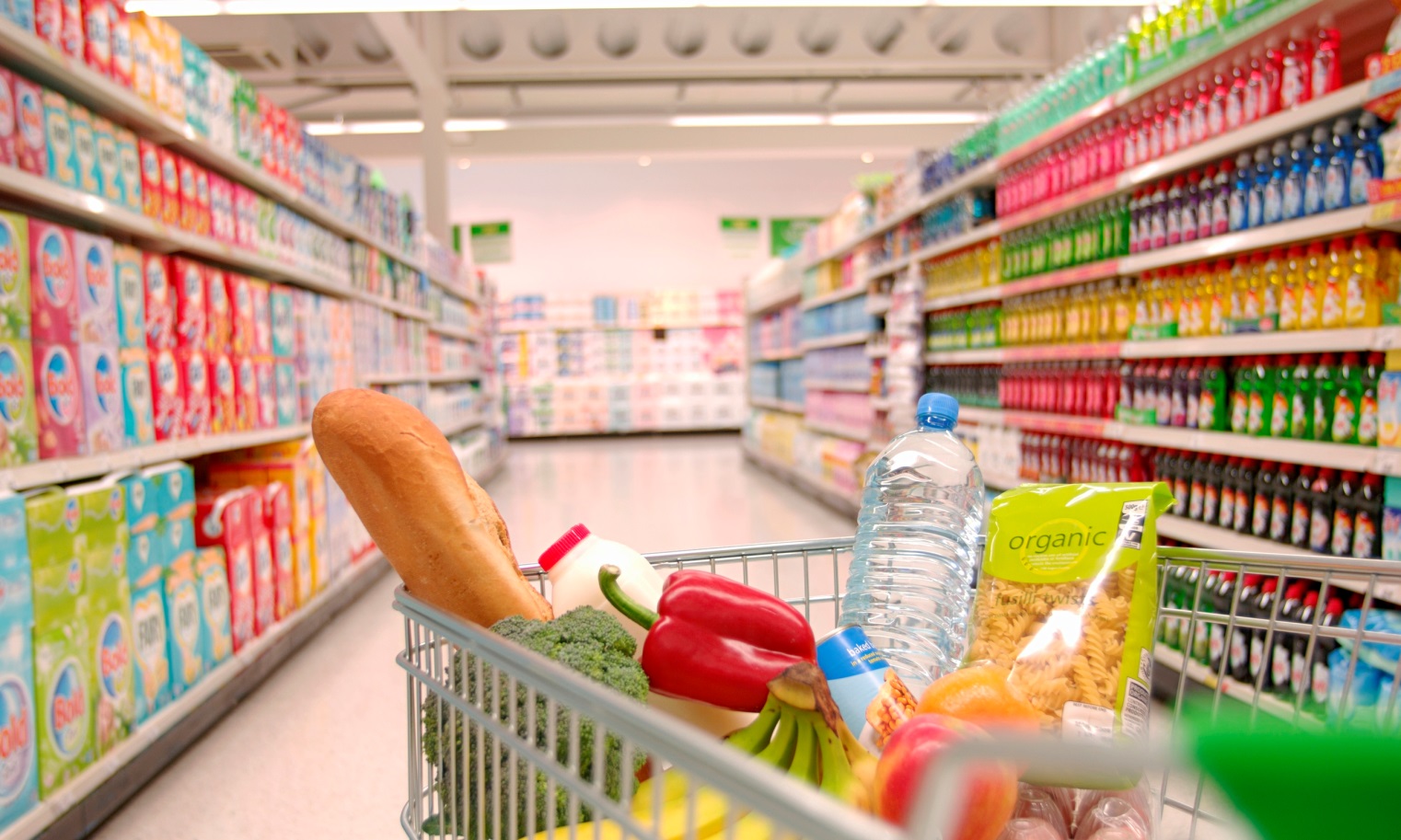 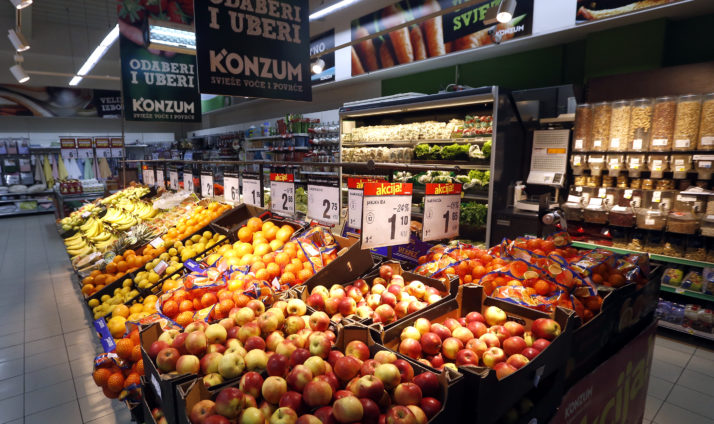 Writing worksheetWrite these sentences.1. Look at Alice’s shopping cart!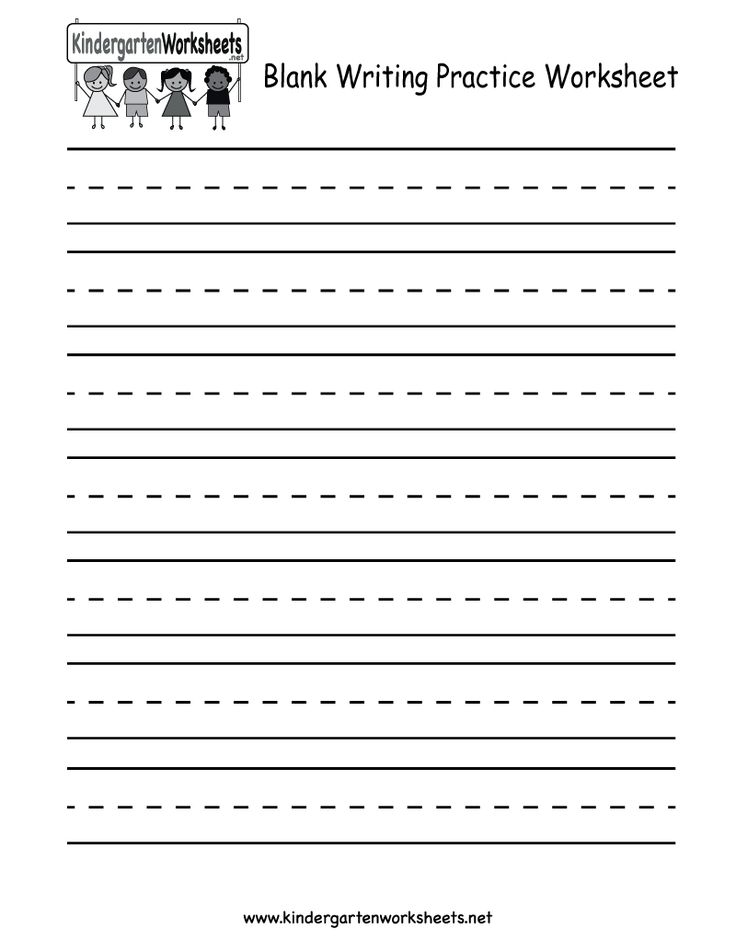 2. There are a lot of things.3. Look at my basket.4. I have an umbrella.Shopping cart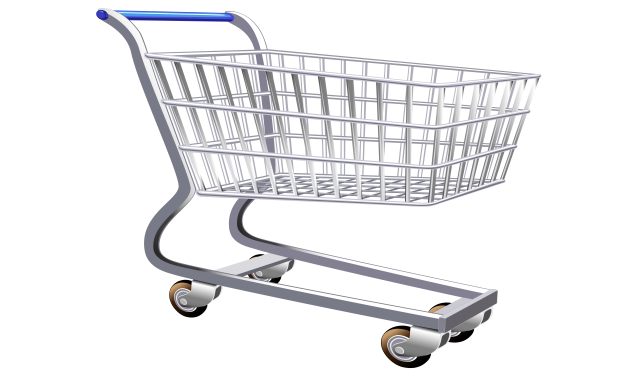 Broccoli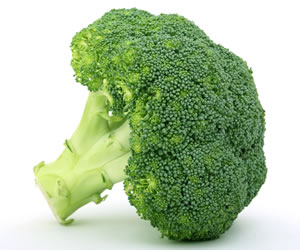  Steak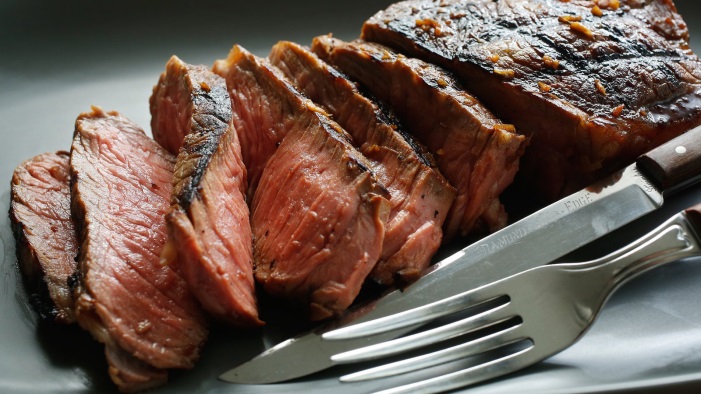  Cabbage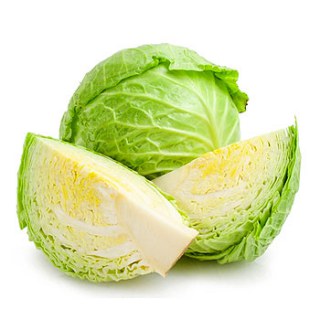  Umbrella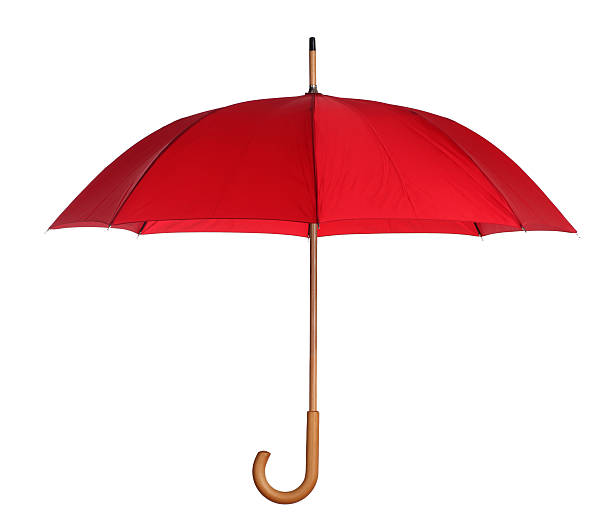  Towel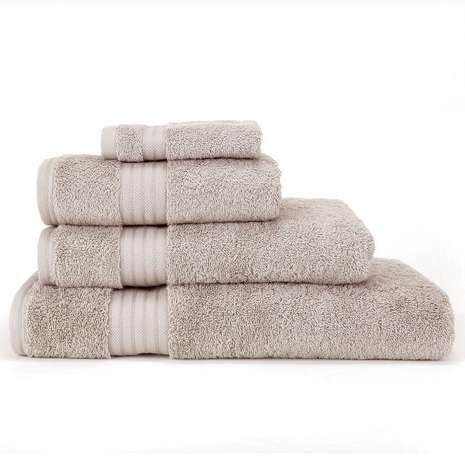 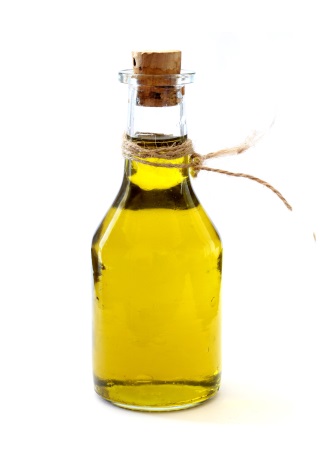 Oil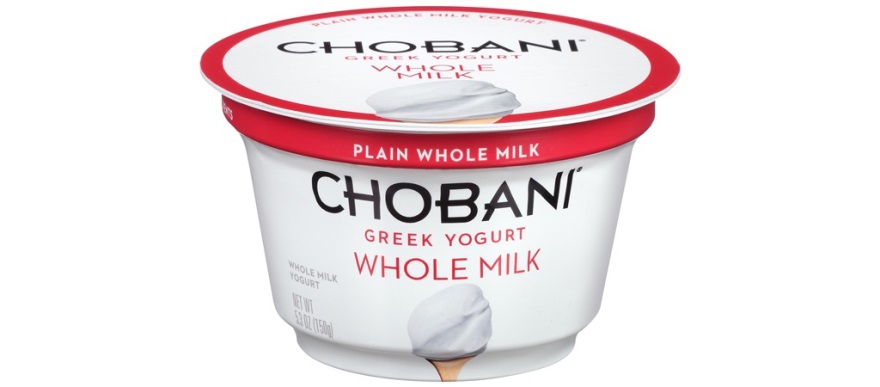 Yogurt